RESULTADO – TOMADA DE PREÇO02366EM38435HEAPA2O Instituto de Gestão e Humanização – IGH, entidade de direito privado e sem finslucrativos, classificado como Organização Social, vem tornar público o resultado daTomada de Preços, com a finalidade de adquirir bens, insumos e serviços para oHEAPA - Hospital Estadual de Aparecida de Goiânia, com endereço à Av. Diamante,s/n - St. Conde dos Arcos, Aparecida de Goiânia/GO, CEP: 74.969-210.Bionexo do Brasil LtdaRelatório emitido em 06/06/2023 15:16CompradorIGH - HUAPA - HOSPITAL DE URGÊNCIA DE APARECIDA DE GOIÂNIA (11.858.570/0004-86)AV. DIAMANTE, ESQUINA C/ A RUA MUCURI, SN - JARDIM CONDE DOS ARCOS - APARECIDA DE GOIÂNIA,GO CEP: 74969-210Relação de Itens (Confirmação)Pedido de Cotação : 291094054COTAÇÃO Nº 38435 - MATERIAIS DE LIMPEZA E DESCARTÁVEIS - HEAPA JUN/2023Frete PróprioObservações: *PAGAMENTO: Somente a prazo e por meio de depósito em conta PJ do fornecedor. *FRETE: Sóserão aceitas propostas com frete CIF e para entrega no endereço: AV. DIAMANTE, ESQUINA C/ A RUA MUCURI,JARDIM CONDE DOS ARCOS, AP DE GOIÂNIA/GO CEP: 74969210, dia e horário especificado. *CERTIDÕES: AsCertidões Municipal, Estadual de Goiás, Federal, FGTS e Trabalhista devem estar regulares desde a data da emissãoda proposta até a data do pagamento. *REGULAMENTO: O processo de compras obedecerá ao Regulamento deCompras do IGH, prevalecendo este em relação a estes termos em caso de divergência.Tipo de Cotação: Cotação EmergencialFornecedor : Todos os FornecedoresData de Confirmação : TodasFaturamentoMínimoValidade daPropostaCondições dePagamentoFornecedorPrazo de EntregaFrete ObservaçõesStar Distribuidora LtdaGOIÂNIA - GOGrazielly da Mata Moraes - (62)3 dias apósconfirmação1R$ 20,000008/06/202330 ddlCIFnull9962-85829vendas1@stardist.com.brMais informaçõesProgramaçãode EntregaPreçoUnitário FábricaPreçoValorTotalProduto CódigoFabricante Embalagem Fornecedor Comentário JustificativaRent(%) QuantidadeUsuárioSABONETELIQUIDOP/BANHOPERFUMADOPH NEUTROGALAO 5LITROS -BELAFLORENZA-SABONETELIQUIDOP/BANHOPERFUMADO 51887PH NEUTROGALAO 5DaniellyEvelynPereira DaCruz;CLEAR NÃORESPONDEUEMAIL DEStarDistribuidoraLtdaR$R$R$1-UNDnull50 Galao24,9000 0,00001.245,0000HOMOLOGAÇÃO06/06/202311:23LITROSBELAFLORENZATotalParcial:R$550.00.01.245,0000Total de Itens da Cotação: 1Total de Itens Impressos: 1TotalGeral:R$1.245,0000Clique aqui para geração de relatório completo com quebra de página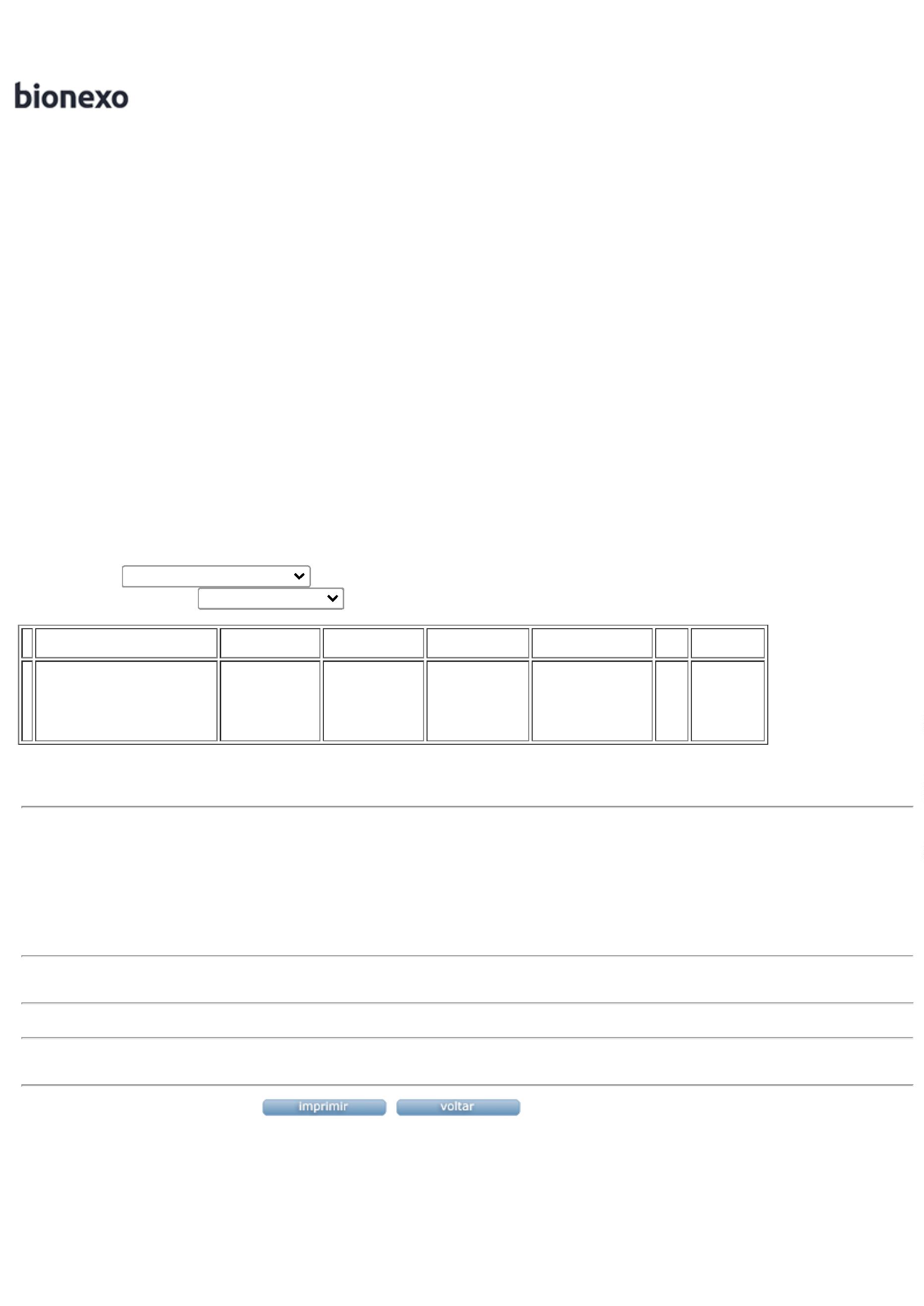 